Szitakötő – ősz 35. szám 2016. 09. 09.6. b osztály – magyar irodalom óraTanít: Szepesiné Máhli AnikóÉv eleje óta már többször hallottátok tőlem, hogy ezt mondom: „Időben legyünk kész!”Ebben a folyóiratban a versek és történetek mind az időről szólnak, vagy az idővel kapcsolatosak.Lapozzatok bele! Hagyja ott mindenki nyitva, ahol felkeltette az érdeklődését  például:az illusztrációa cím a mellékletként beletett festmény képeMit jelent az időérzék szó?Mindenkinek van időérzéke?Ki az, akinek az „Ellopott idő”- n akadt meg a szeme?Beszéltünk történelem órán erről.Keressük meg a 37. oldalon a 2. hasábban a következő szövegrészt, ami így kezdődik:	„Az emberi szervezet ritmusai…”Nézzük meg a kísérletet!Mi az idő? Megfogható-e?Mikor mondjuk azt, hogy rohan az idő? – amikor jól érezzük magunkatMit csinál az idő, amikor lassan megy?  - cammog, döcögA csillagok állását figyelték.Miért kellett fölkészülni az áradásra? Különböző népek, különbözőképpen határozzák meg az időt.Mi mitől számítjuk? – Krisztus születésétőlA rómaiak – császárok uralkodásátólA görögök – az első olimpiátólA zsidók – ötezer valahány száz évvel ezelőttrőlMegakadt-e a szemed az első oldalon?Az elveszett idő -  IdőbankKi szeretne időbankár lenni?Ki szeretné, ha lenne ilyen időbank? pl. lopott idő filmMiért fontos számunkra az idő? Sokszor fontosabb, mint kellene.Ha választhatnál, mire lenne szükséged? – „lejárt idő”Hogyan értelmezed ezt? Becserélnéd a lejárt időt? Mit jelent neked ez?Ki az aki az esős, szürke napokat cserélné el? Mire? – nyárraHány évig szeretnétek élni? – 130 évig, 60 évig…minimum 80 fölött; 75 évig szeretnékMennyi az átlagéletkor? – férfiaknál 65 év; minden országban másGondolkodjunk!  - „idősebben már szenved az ember”Hány éves a nagypapád? Kinek él a dédikéje? Hány évesek ők? – nagymama 55, dédi 75 éves; dédi 78; nagymama 60, a nagypapa pedig 71 évesKi szokott sokat beszélgetni a nagyszüleivel? Sokszor mit emlegetnek ők? – mi történt a faluban; mi történt a környezetébenMegfigyeltétek, hogy jobban emlékeznek ők a régmúltra, mint a tegnapi napra?„Milyen volt itt régen?”Milyen volt, amikor ő iskolába járt?Ti mit intéznétek az időbankban?Mi lenne, ha még két sort írna mindenki a vershez?Nézzük meg, milyen szabályszerűség van a versben?Mitől vers a vers? – van ritmusaÍrd le a kedvenc két sorod a füzetbe!„Mi leszek, ha nagy leszek?időbankot tervezek.” – pláne, ha nem számítanak fel kamatot				Mi az a kamat? THMAhhoz, hogy felismerjük milyen szabályszerűség van a versben számoljuk meg hány szótag van 1-1 sorban!Páros rímRímel – tiszta rímGyártsunk két sort – IdőkapszulaCsináltatok időkapszulát negyedik osztályban? Mit tettetek bele?„Eltörlöm a THM-et,bárki időt nálam vehet.” / „…törleszteni nálam lehet”Olvassuk el a 14. oldalon az Időkapszula című szöveget!Ki volt nyáron múzeumban? – G: Természettudományi MúzeumbanMit jelent a restaurál szó?- felújítSissy-t ki ismeri ilyen néven? Ki ő? – Erzsébet királynéNézzük meg az írást a cím fölött! El tudjuk-e olvasni?Házi feladat: Otthon írd majd le azt az eseményt, történést, ami számodra méltó arra, hogy időkapszulába zárd. Ezeket majd nyolcadikban elolvassuk.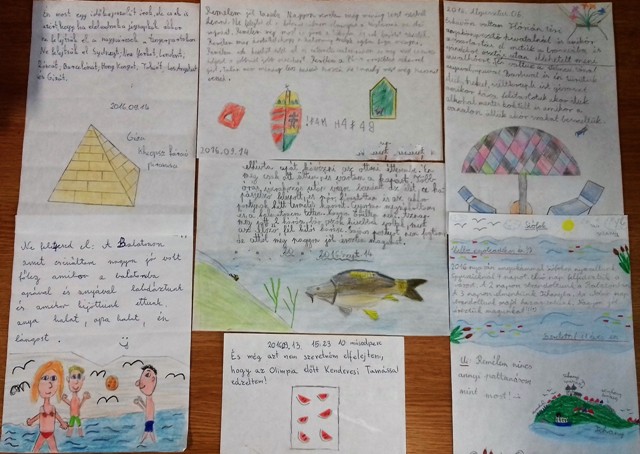 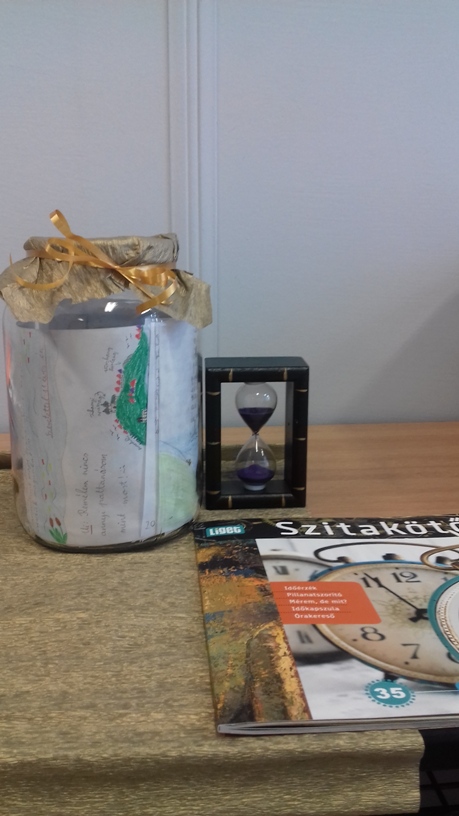 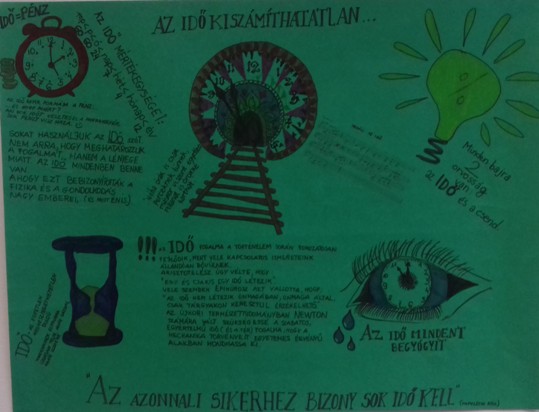 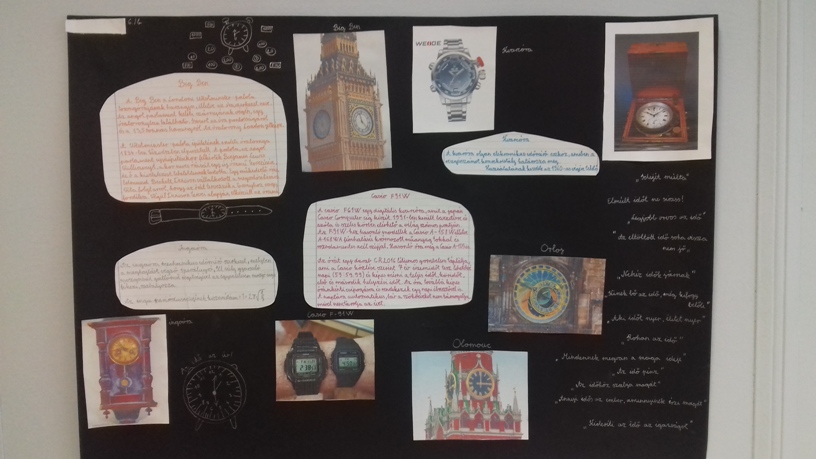 